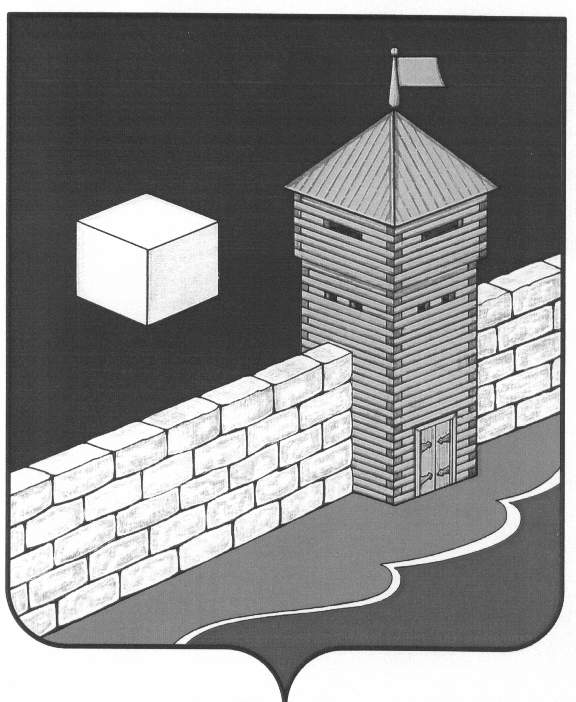 АДМИНИСТРАЦИЯ  БЕЛОУСОВСКОГО  СЕЛЬСКОГО ПОСЕЛЕНИЯРАСПОРЯЖЕНИЕ« 22»  февраля  2018 г. № 07     с.БелоусовоОб утверждении помещений для проведенияагитационных публичных мероприятий и мест для размещения агитационных материалов    В соответствии с Федеральным Законом  № 67-ФЗ «Об основных гарантиях избирательных прав и прав на участие в референдуме граждан Российской Федерации» а также для  организационно-технического обеспечения подготовки, проведения выборов Президента России на территории Белоусовского сельского поселения   РАСПОРЯЖАЮСЬ:    1. Утвердить помещения, находящиеся в муниципальной собственности, которые безвозмездно предоставляются его пользователем на время, установленное территориальной избирательной комиссией Белоусовского сельского поселения, по заявке зарегистрированного кандидата, представителей избирательных объединений для проведения агитационных публичных мероприятий в форме собраний и встреч с избирателями МБУК «ЦКС Белоусовского сельского поселения»,                         СК п. Лесной, СК д. Копытово.    2. Утвердить следующие места для размещения агитационных материалов по выборам Президента России на территории Белоусовского сельского поселения:-информационный стенд у здания Дома культуры с.Белоусово,                          ул. Октябрьская,18 (до начала работы избирательной комиссии);-информационный стенд у здания Сельского клуба д.Копытово,ул.Мира,19 (до начала работы избирательной комиссии); -информационный стенд у здания Сельского клуба                                                  п. Лесной, ул. Центральная, 39 (до начала работы избирательной комиссии).   3. Опубликовать настоящее распоряжение в сети «Интернет»Глава Белоусовского сельского поселения                                 М.А. Осинцев